هو الأبهی- ای متمسک بمیثاق مطمئن از الطاف حق...عبدالبهآء عباساصلی فارسی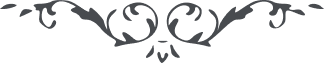 لوح رقم (182) – من آثار حضرت عبدالبهاء – مکاتیب عبد البهاء، جلد 8، صفحه 132هو الابهیای متمسک بمیثاق مطمئن از الطاف حق باش که بمیمنت ثبوت بر میثاق موفق خواهی شد و عنایت الهی شامل گردد نظر بحق داشته باش که هر تأیید از اوست و هر توفیق از او ثابتون موفقند و راسخون چون سد محکم عنقریب ملاحظه فرمائی که علم عهد بلند است و پرچم نقض سرنگون در هاویه ذل و هوان و البهآء علیک ایها الثابت (ع ع)